Чупрова Лада Юрьевна(Фамилия Имя Отчество)ОСНОВНАЯ ИНФОРМАЦИЯ: ОБРАЗОВАНИЕ: Дата рождения:12.09.1999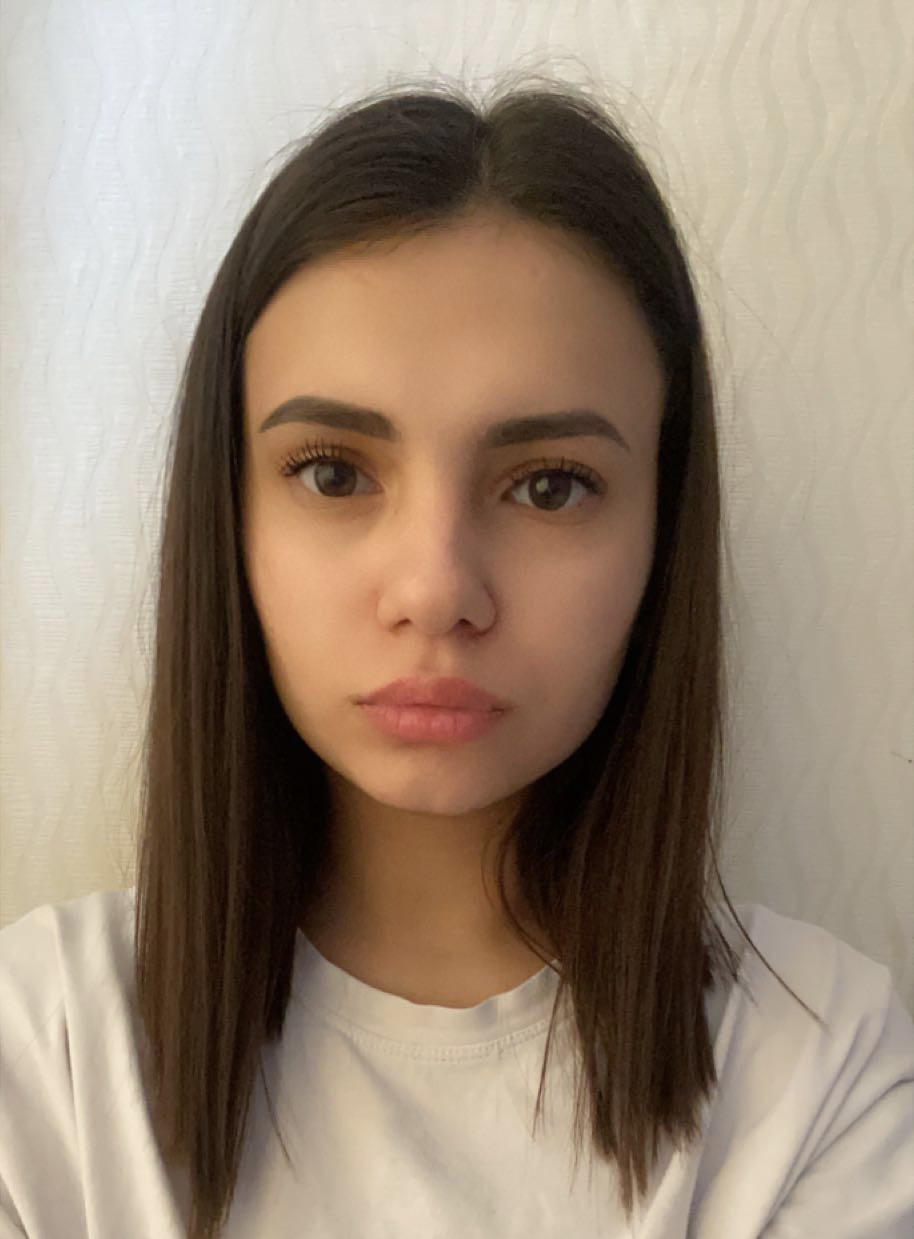 Семейное положение:Не замужемМесто жительства:   Г. Хабаровск, ул. Ким-Ю-ЧенаТелефон:89842910621E-mail:   Lada77721@mail.ruЦЕЛЬ:Соискание должности технолога Период 
обученияНаименование   образовательного 
учрежденияСпециальность/профессия2016-2018Хабаровский техникум железнодорожного транспорта Автоматика и телемеханика на железнодорожном транспорте2018-2022Краевое государственное автономное профессиональное образовательное учреждение «Хабаровский технологический колледж» Поварское и кондитерское делоОпыт работы,Практика:С 17.11.2020 по 04.06.2021 гостиница «Интурист» повар универсал. С 23.09.2021 по 22.11.2021 ресторан «Версаль» повар универсал.Данные о курсовых и дипломных работах:Курсовая работа на тему «Организация работы горячего и холодного цеха общедоступного кафе на 40 посадочных мест»Дипломная работа на тему «Проект общедоступного кафе на 40 посадочных мест с подготовкой и презентацией муляжа» Профессиональные навыки:Знания Европейской кухни. Умения работы на горячем, холодном цеху. Умение составления технологических карт, адаптация рецептур и составления меню. Знание санитарно-гигиенических норм, правил. знание техники безопасности при работе с оборудованием Дополнительные навыки:Умение работать в системах Iiko, R-Keeper, Presto.Умение использовать информационные технологии в профессионально дейтельностиЭффективное взаимодействие с коллегами, руководством, клиентами. Личные качества:Пунктуальность, коммуникабельность, исполнительность, аккуратность, креативность На размещение в банке данных резюме выпускников на сайте колледжа моей персональной информации и фото СОГЛАСЕН(-НА) На размещение в банке данных резюме выпускников на сайте колледжа моей персональной информации и фото СОГЛАСЕН(-НА) 